Музыкальное воспитание дошкольниковв МБДОУ «Детский сад № 38 «Росинка» в рамках реализации ФГОС ДОУподготовила Юсанова В.В.МБДОУ «Детский сад № 38 «Росинка» работает по программе «От рождения до школы» Н.Е.Веракса, Т.С.Комарова, М.А.Васильева.Музыкальное воспитание дошкольников входит в образовательную область «Художественно-эстетическое развитие».Художественно-эстетическое развитие предполагает развитие предпосылок ценностно-смыслового восприятия и понимания произведений искусства (словесного, музыкального, изобразительного), мира природы; становление эстетического отношения к окружающему миру; формирование элементарных представлений о видах искусства; восприятие музыки, художественной литературы, фольклора; стимулирование сопереживания персонажам художественных произведений; реализацию самостоятельной творческой деятельности детей (изобразительной, конструктивно-модельной, музыкальной и др.).Основные цели и задачи по образовательной области «Художественно-эстетическое развитие»Цели и задачи музыкальной деятельности:Приобщение к музыкальному искусству; развитие предпосылок ценностно-смыслового восприятия и понимания музыкального искусства; формирование основ музыкальной культуры, ознакомление с элементарными музыкальными понятиями, жанрами; воспитание эмоциональной отзывчивости при восприятии музыкальных произведений.Развитие музыкальных способностей: поэтического и музыкального слуха, чувства ритма, музыкальной памяти; формирование песенного, музыкального вкуса.Воспитание интереса к музыкально-художественной деятельности, совершенствование умений в этом виде деятельности.Развитие детского музыкально-художественного творчества, реализация самостоятельной творческой деятельности детей; удовлетворение потребности в самовыражении.Мною разработана программа работы на год по музыкальному воспитанию дошкольников  в соответствии со Стандартом  и общеобразовательной программой ДОУ на все возрастные группы. Программа музыкального воспитания направлена на развитие  потребностей, интересов дошкольников с учетом их индивидуальных возможностей,  а также возможности детского учреждения. Музыкальный зал оснащен музыкальным центром, проектором,  фортепиано, детскими музыкальными инструментами и атребутами для игр и танцев. Так же в каждой группе оборудованы музыкальные уголки для самостоятельной  деятельности детей. Что помогает закреплять навыки, полученные на занятиях и развивать творческие способности детей. При организации непосредственно образовательной музыкальной деятельности дошкольников используются следующие формы работы:Музыкальные занятия;Совместная музыкальная деятельность взрослых (музыкального руководителя, воспитателя, родителей (законных представителей) и детей в повседневной жизни ДОУ и разнообразии форм;Праздники и развлечения;Самостоятельная музыкальная деятельность детей.Кружковая работа.В рамках ФГОС в  течение года мною были подготовлены и проведены консультации для воспитателей:«Роль речевых игр и  упражнений в музыкальном воспитании детей»«Здоровье сберегающие технологии на музыкальных занятиях в ДОУ»«Роль воспитателя на музыкальных занятиях»«Взаимодействие музыкального руководителя и воспитателя на утреннике»             Консультации для родителей на темы:«Как воспитать в ребенке артиста»«Памятка для родителей, которые хотят развивать у детей чувство ритма» (с играми)«Охрана детского голоса»«Музыкальные инструменты своими руками»          Для развития регионального компонента и приобщения детей к русскому народному творчеству в течение года, педагогами ДОУ были подготовлены и показаны детям кукольные и драматические сказки:«По щучьему велению»«Бычок смоляной бочек»«Гуси – лебеди»«Морозко»«Волк и семеро козлят»    В соответствии с требованиями ФГОС в ДОУ идет  планомерная работа по развитию индивидуальных особенностей детей. Развивая, творческие и музыкальные способности детей совместно с педагогами ДОУ была подготовлена музыкальная сказка «Дюймовочка», по мотивам сказки Г.Х.Андерсена, которая была представлена на городском конкурсе «Театральная мозаика» - 2017г.Тетерин Матвей занял 2 место в фестивале «На музыкальной волне» для образовательных учреждений западного округа, в номинации «Эстрадный вокал» -2017г.         В детском саду в мною составлен план и ведется танцевальный кружок «Фея», в соответствии с ФГОС. Воспитанники кружка выступают с танцевальными номерами на праздниках в ДОУ, а также участвуют в городских конкурсах: «Хрустальные россыпи» - танец «Курочка и цыплята» 2016г «Конкурс карнавальных костюмов»- танец «Василиса и лягушки»-2 место 2016г.          В соответствии   с ФГОС в Д/С №38 «Росинка», было составлено расписание музыкальных занятий, план праздников и развлечений на год в соответствии с возрастными особенностями детей.  Занятия, праздники и свободная деятельность детей, подготовленные мною включают в себя синтез искусств: музыки, живописи, художественного слова, театрализации, что позволяет   обогащать внутренний мир ребенка, развивать кругозор,  творческие способности каждого ребенка.Возрастная группа 3-4 года, 2 младшая группа:Сентябрь – праздник «Здравствуй детский сад»Октябрь  -  праздник «Осенние приключения Колобка»Ноябрь   - тематическое занятие «Мамочку люблю»Декабрь -  праздник «Колокольчик ледяной всех зовет на ёлку»»Январь  -  развлечение «До свидания, Ёлочка»Февраль -  день любимых игр «Зимние забавы»Март -  игровое занятие   «Солнышко весеннее»Апрель -  развлечение  «Пиратская вечеринка»Май  -    концерт и  конкурс стихов посвященных Дню ПобедыИюнь – праздник «Здравствуй, лето»Возрастная группа  4–5 лет, средняя группа:Сентябрь – праздник посвященный Дню знаний  «Маша в гостях у ребят»Октябрь – праздник  «Лисица – почтальон»Ноябрь – тематическое занятие «Мама – солнышко мое»Декабрь – праздник «Волшебные снежки Дуда Мороза»Январь – развлечение «До свидания, ёлочка»Февраль тематическое занятие «Гордимся Армией родной»Март – концерт  «Мамочка любимая моя»Апрель – развлечение «Пиратская вечеринка»Май -   концерт и  конкурс стихов посвященных Дню ПобедыИюнь – праздник «Здравствуй, лето»Возрастная группа 5-6 лет, старшая группа:Сентябрь – праздник посвященный, Дню знаний «Кузя в гостях у ребят»Октябрь – праздник «Осенние приключения» Ноябрь – тематическое занятие «Мама – солнышко мое»Декабрь – праздник «Превращение Деда Мороза»Январь – развлечение «До свидания ёлочка»Февраль – интегрированное занятие «Гордимся Армией родной»Март – концерт «Мамины глаза»Апрель – развлечение «Пиратская вечеринка»Май - концерт и  конкурс стихов посвященных Дню ПобедыИюнь – праздник «Здравствуй, лето»Возрастная группа 6-7 лет, подготовительная к школе группа.Сентябрь – праздник посвящений Дню знаний «Скоро в школу»Октябрь – праздник «Осенние приключения»Ноябрь – тематическое занятие «Мамы моей глаза»Декабрь – праздник «Волшебная рукавичка Деда Мороза»Январь - развлечение «До свидания, ёлочка»Февраль -  интегрированное занятие «Гордимся Армией России»Март – концерт  «Мамина улыбка»Апрель – развлечение «Пиратская вечеринка»Май - концерт и  конкурс стихов посвященных Дню ПобедыИюнь – праздник «Здравствуй, лето»В соответствии с ФГОС праздничные мероприятия, развлечения, занятия, родительские собрания проходят с использованием ИКТ.Так же активно ведется работа с социумом. Воспитанники ДОУ регулярно посещают библиотеку «Контакт», ДМШ №3, а так же на базе своего ДОУ устраиваем концерты учеников музыкальной школы №3, посещаем Драматический и кукольный театры, картинную галерею, а так же принимаем их на базе своего ДОУ.Детям были представлены Концертные программы учеников ДМШ №3«Краски осени»«Здравствуй зимушка, зима»«Весенние краски в музыке»            В ДОУ созданы условия для приобщения воспитанников к музыкальному искусству, развития,  восприятия и понимания музыкального искусства, формирования основ музыкальной культуры, ознакомления с элементарными музыкальными понятиями, жанрами; воспитания эмоциональной отзывчивости при восприятии музыкальных произведений, развития музыкальных способностей; развития детского музыкально-художественного творчества, реализации самостоятельной творческой деятельности детей; удовлетворение потребности в самовыражении. Все это ведет к полноценному и всестороннему развитию личности ребенка.Фотоотчет музыкального руководителяМБДОУ «Детский сад № 38 «Росинка»Юсановой Валентины ВладимировныСовместная деятельность с родителями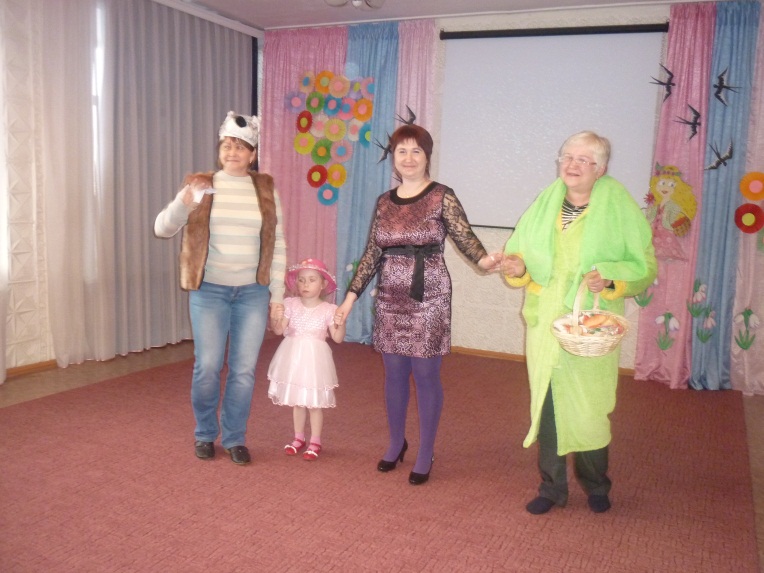 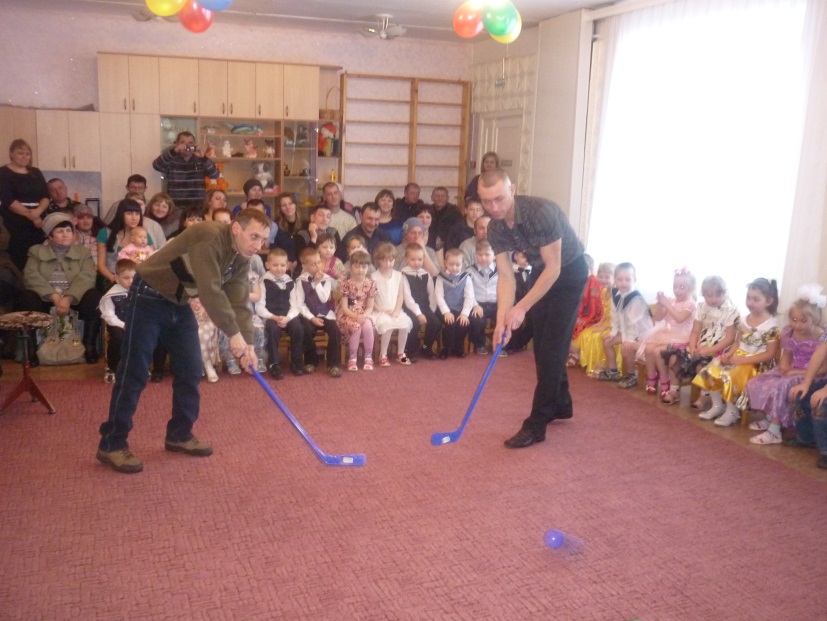 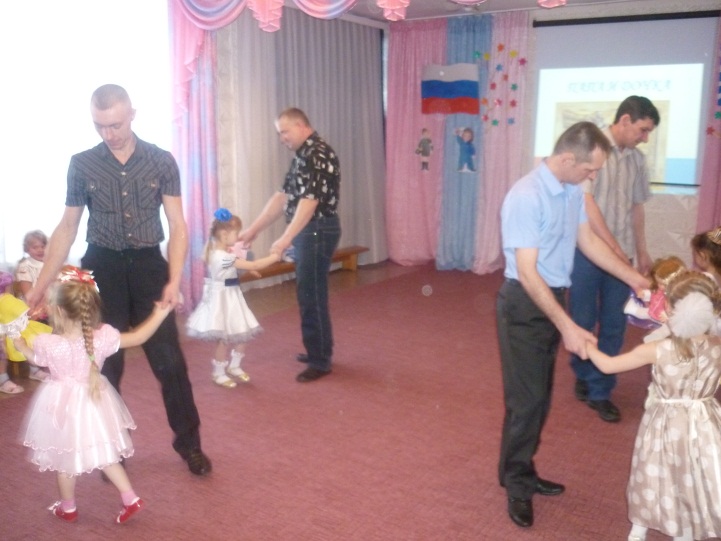 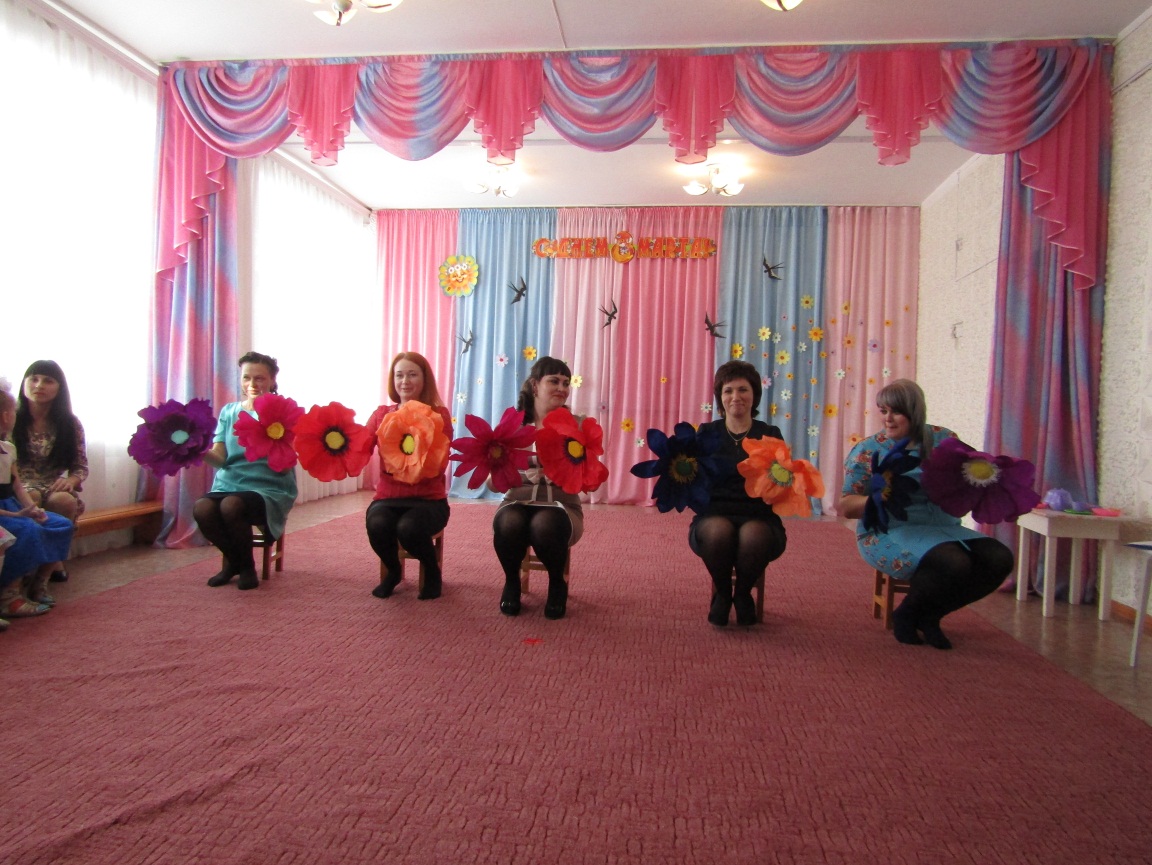 Взаимодействие с социумом.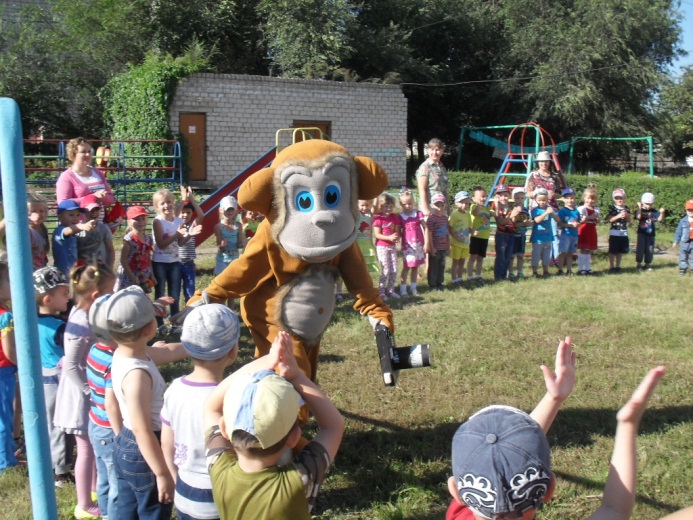 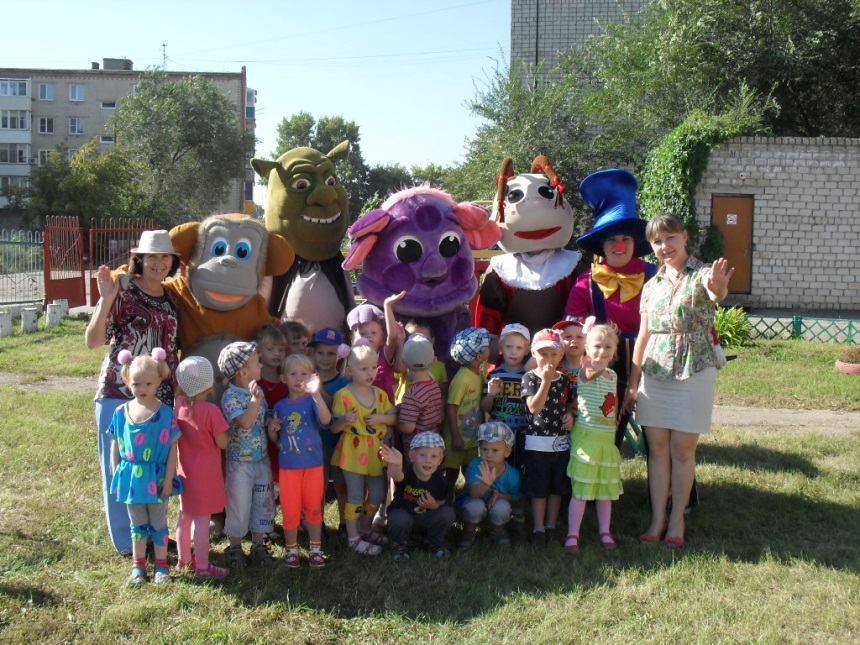 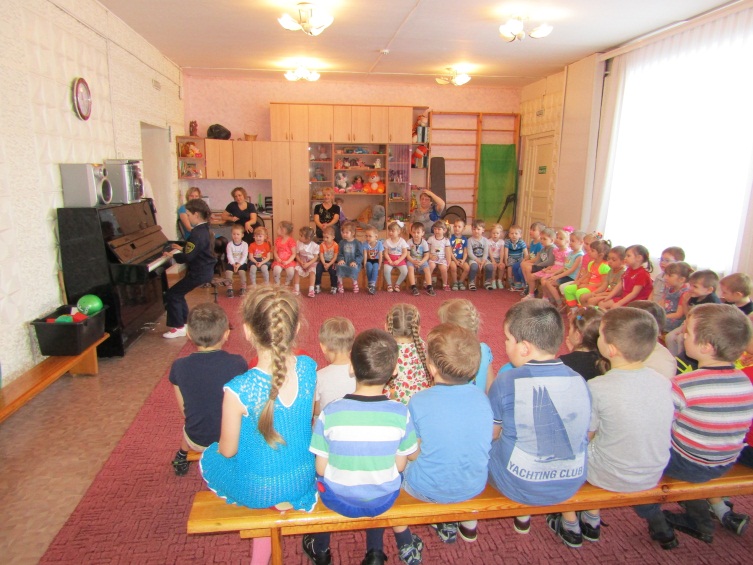 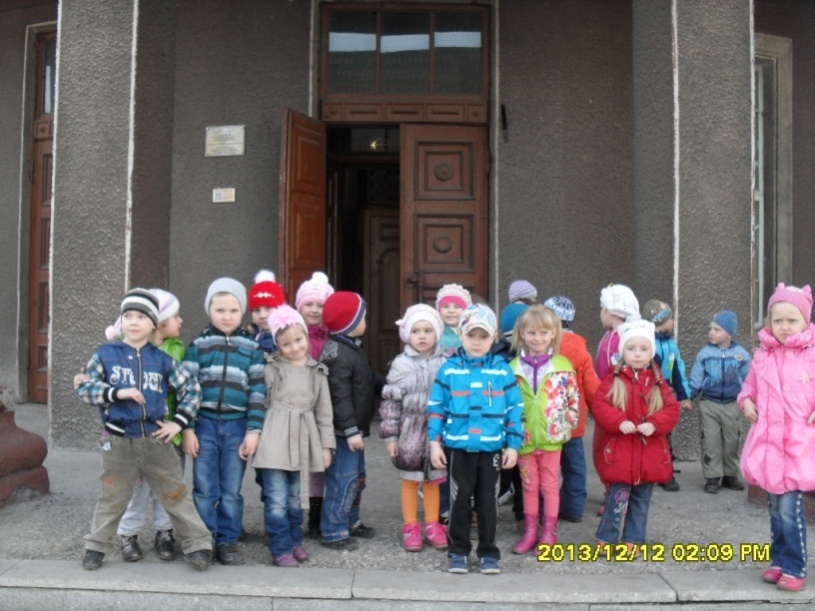 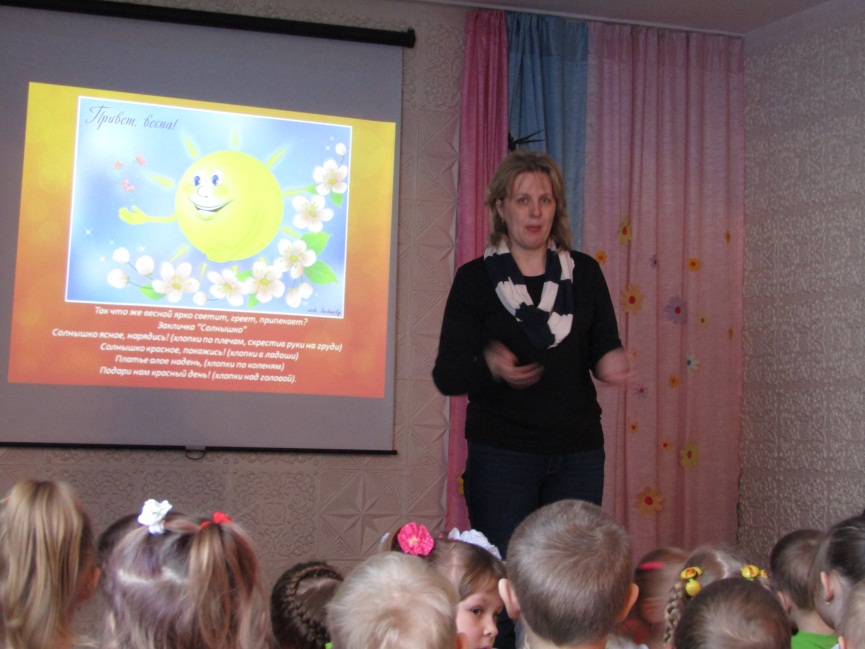 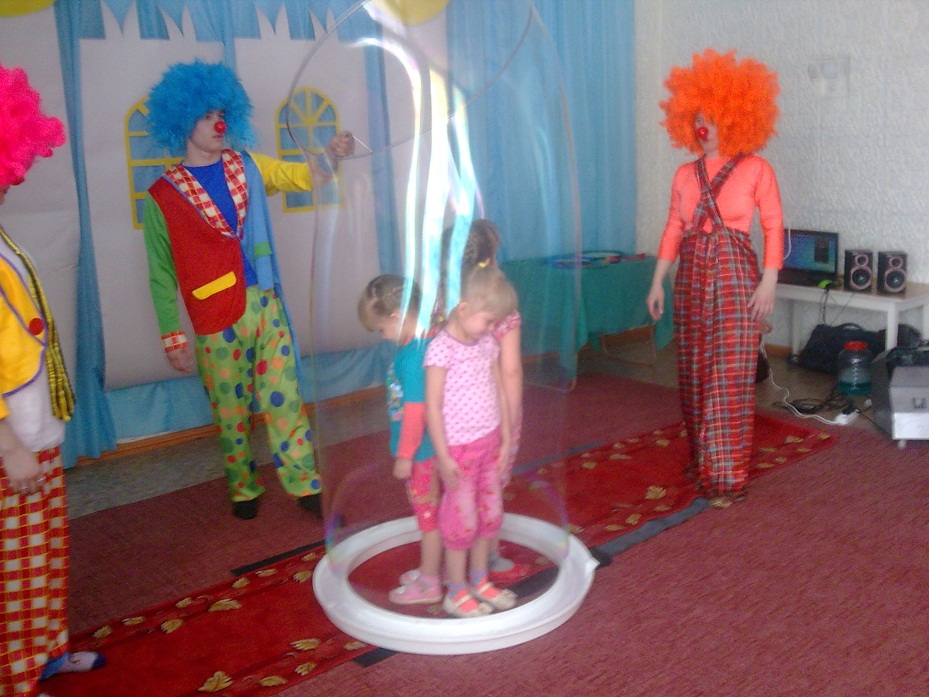 Участие в конкурсах.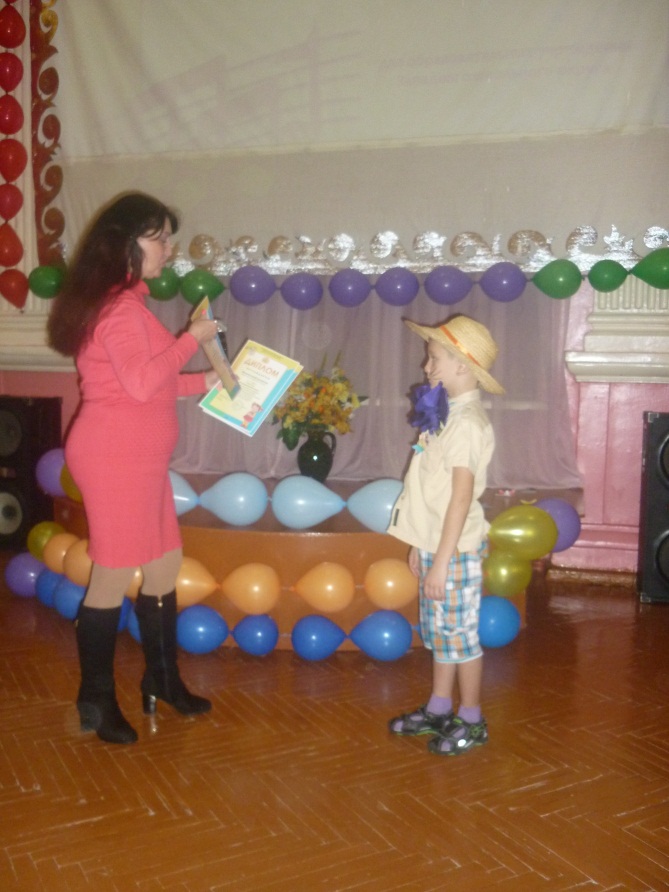 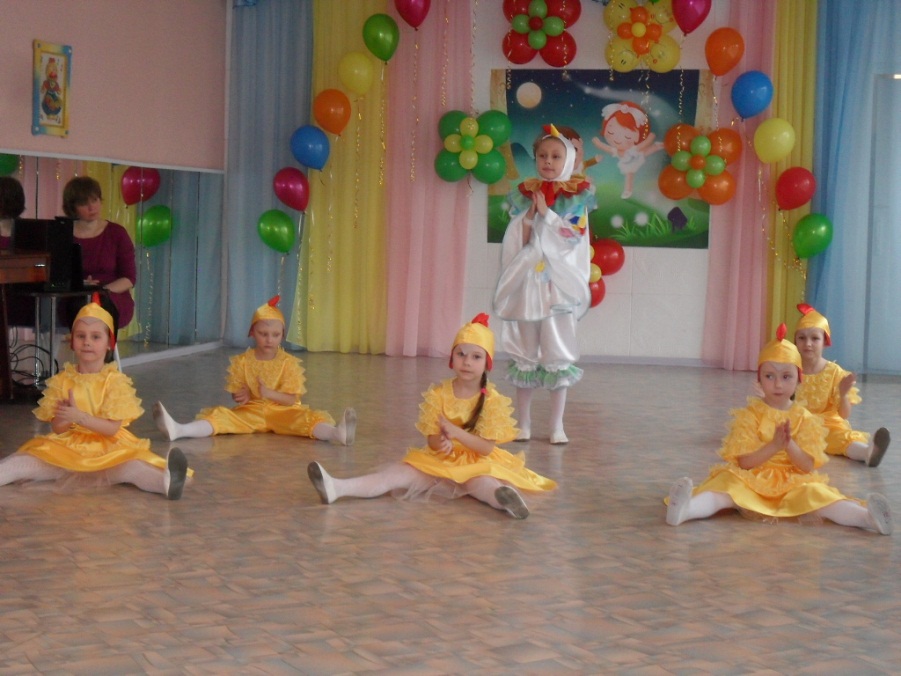 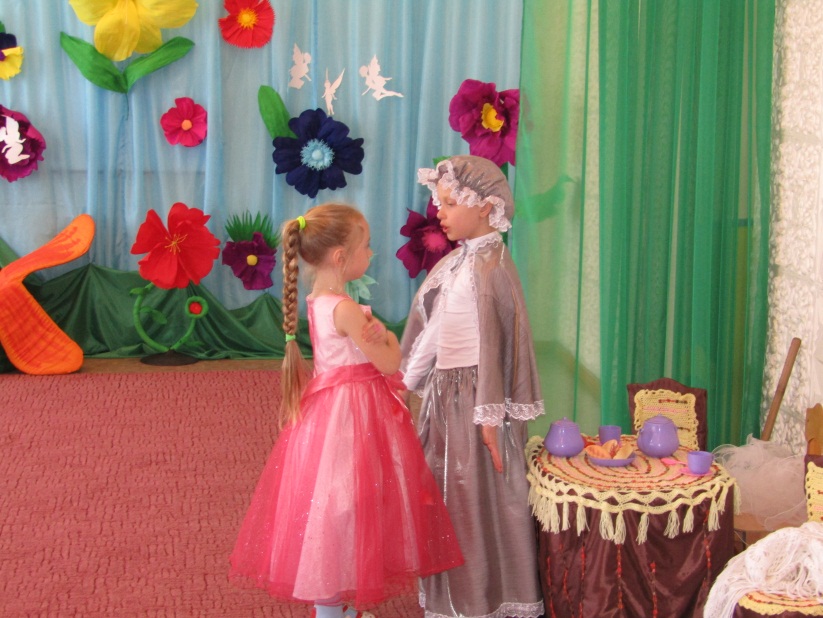 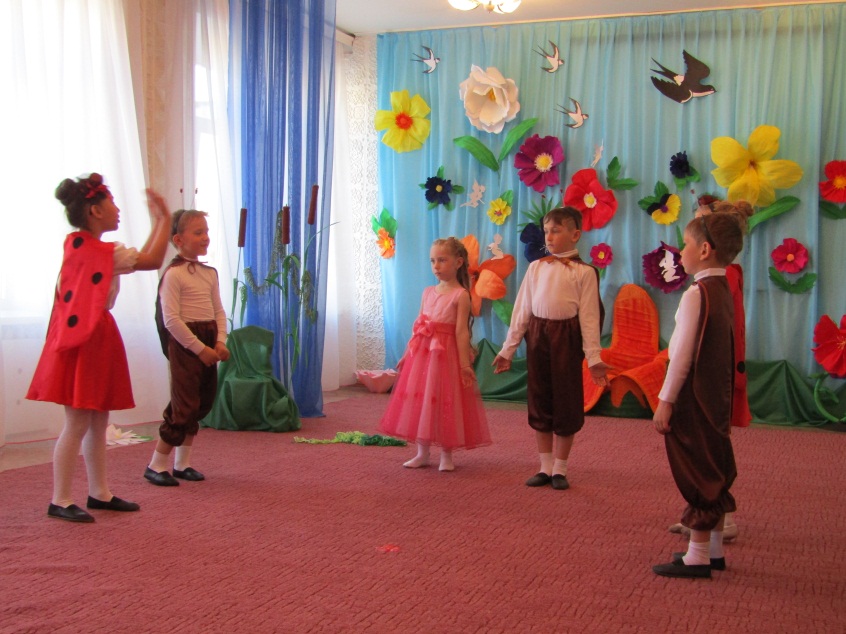 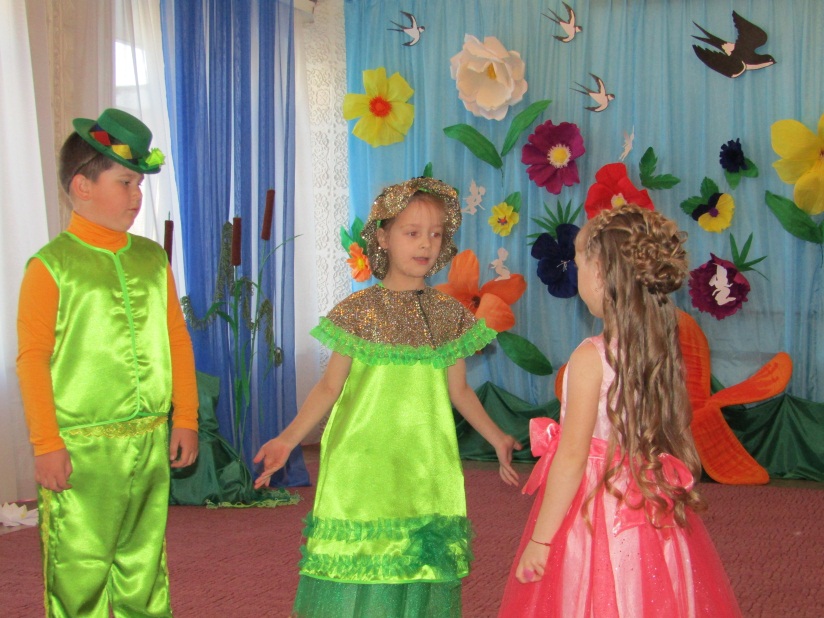 Использование ИКТ.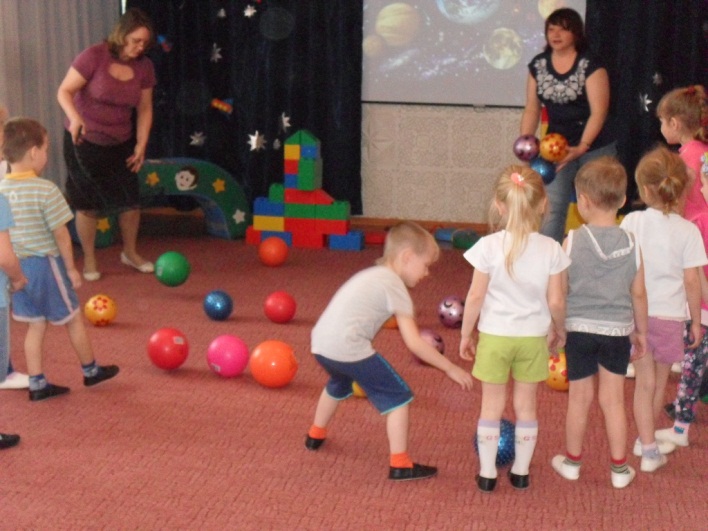 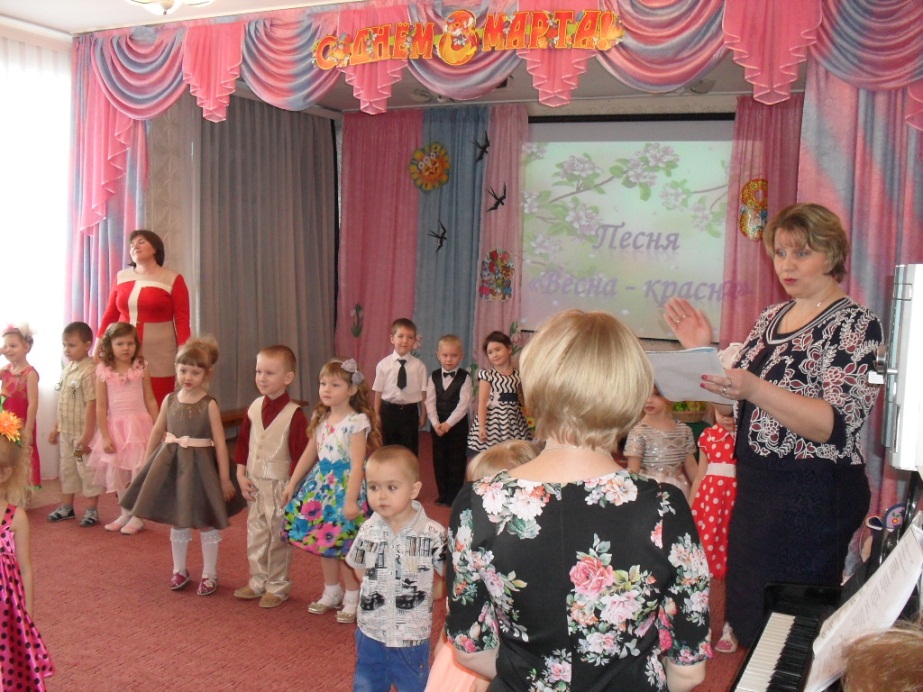 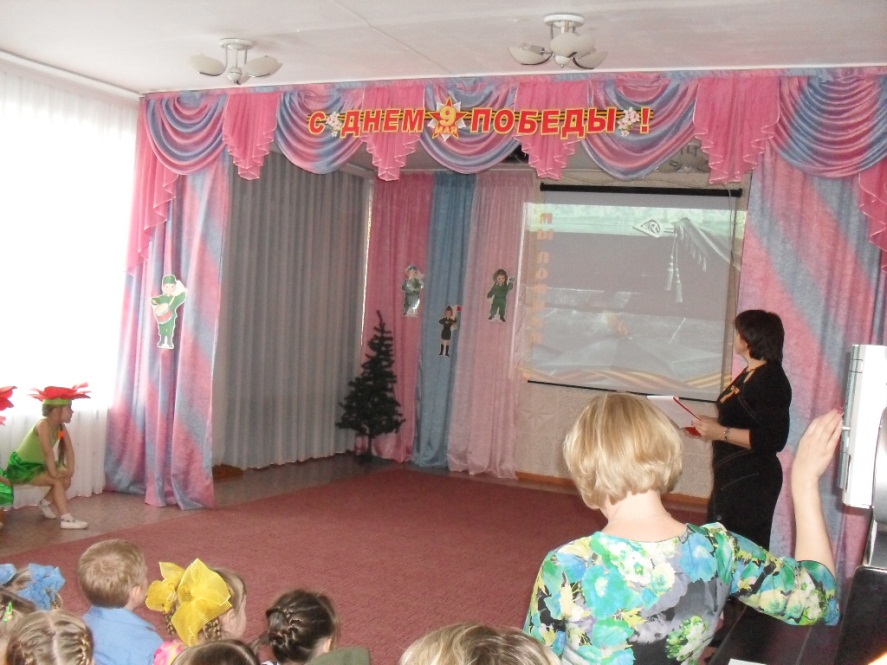 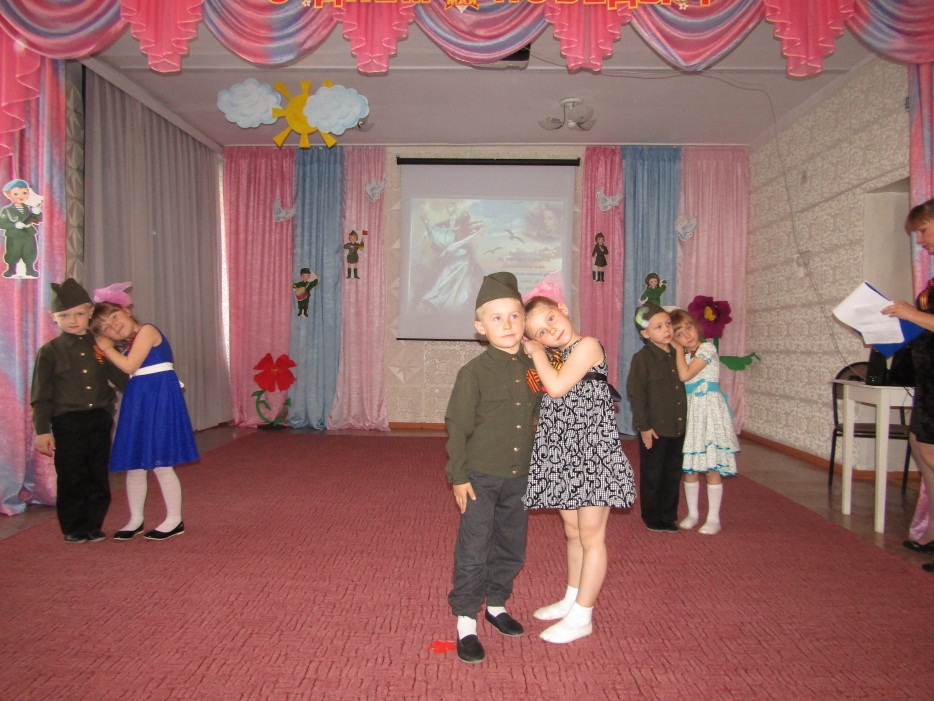 Праздники и развлечения в ДОУ.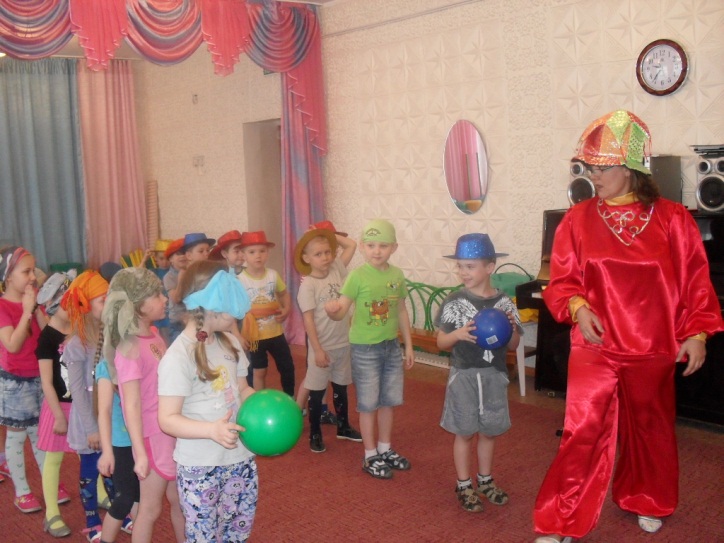 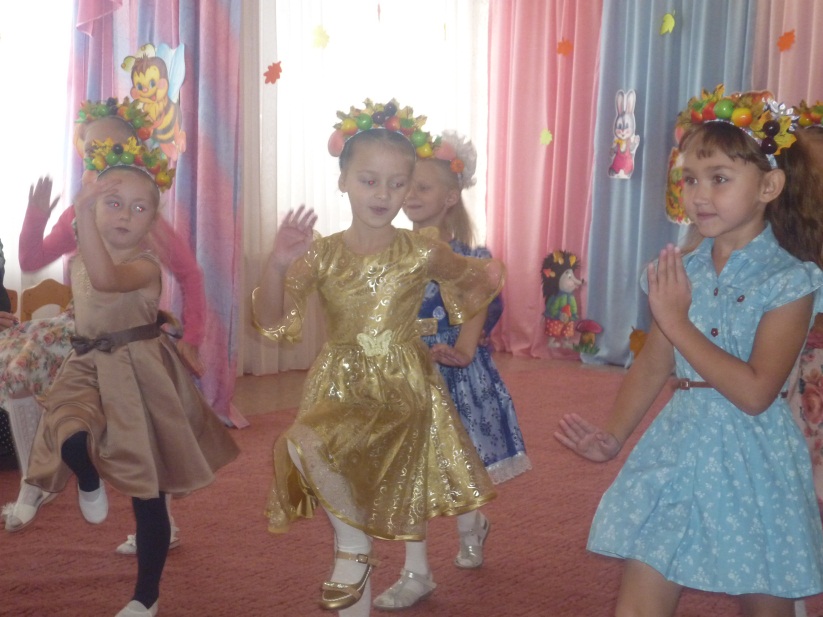 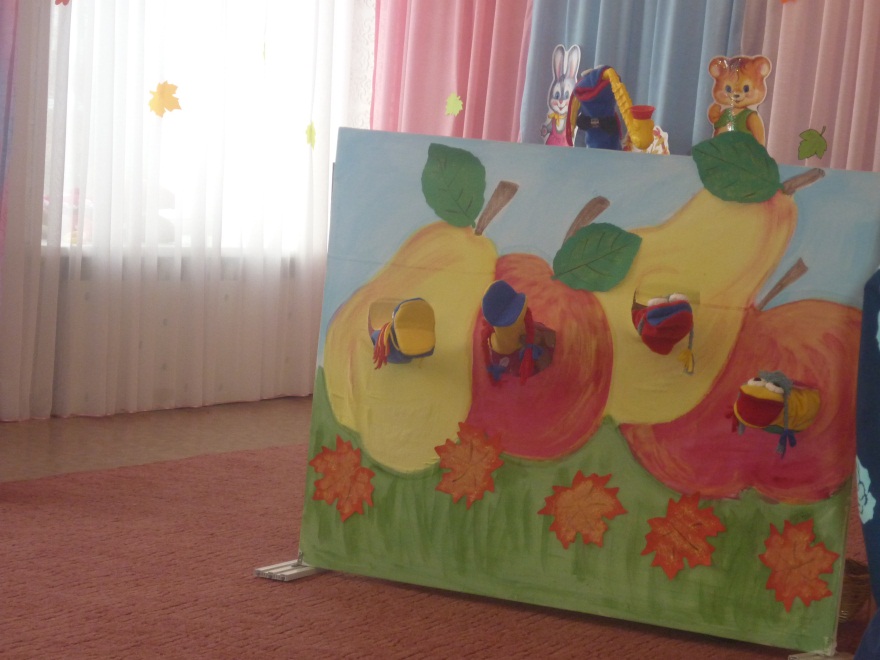 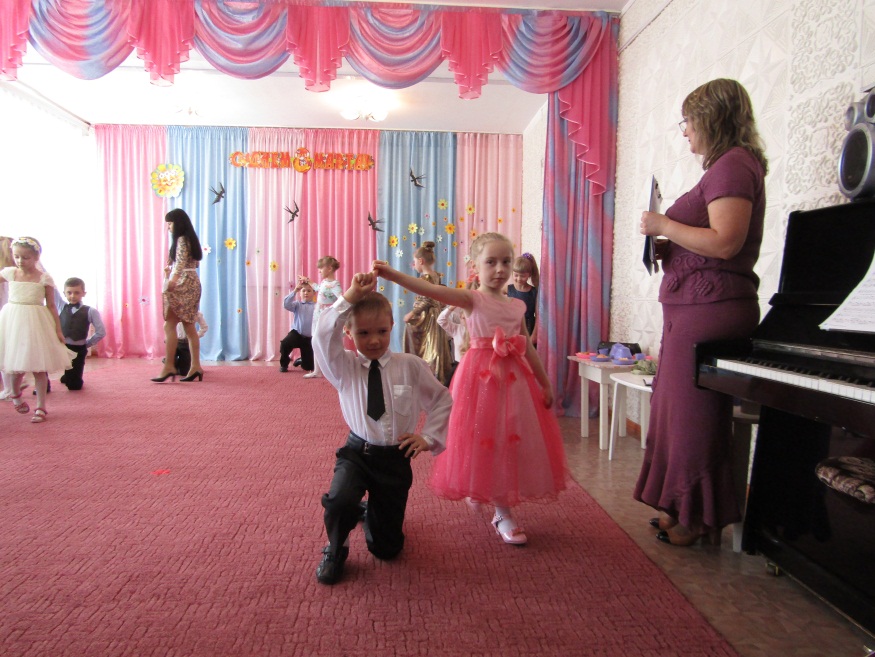 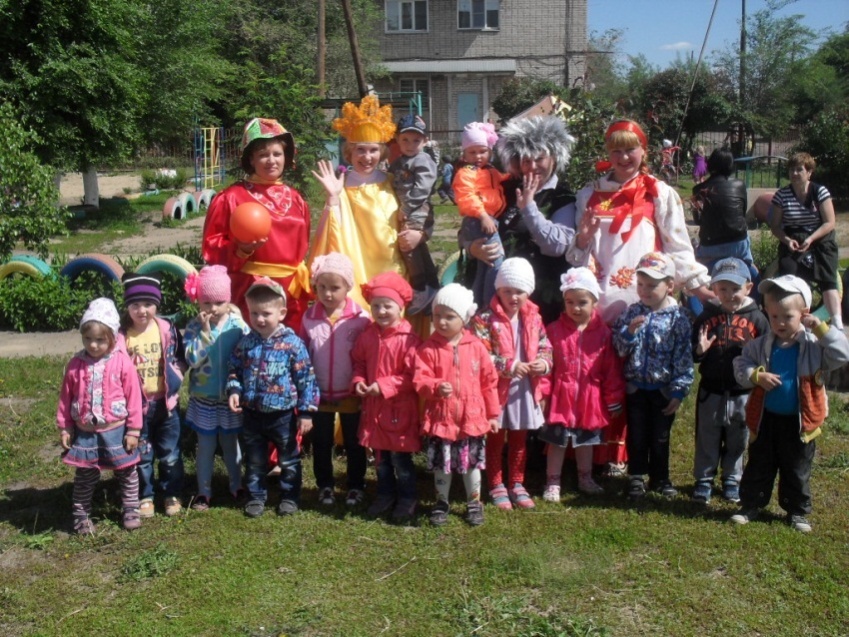 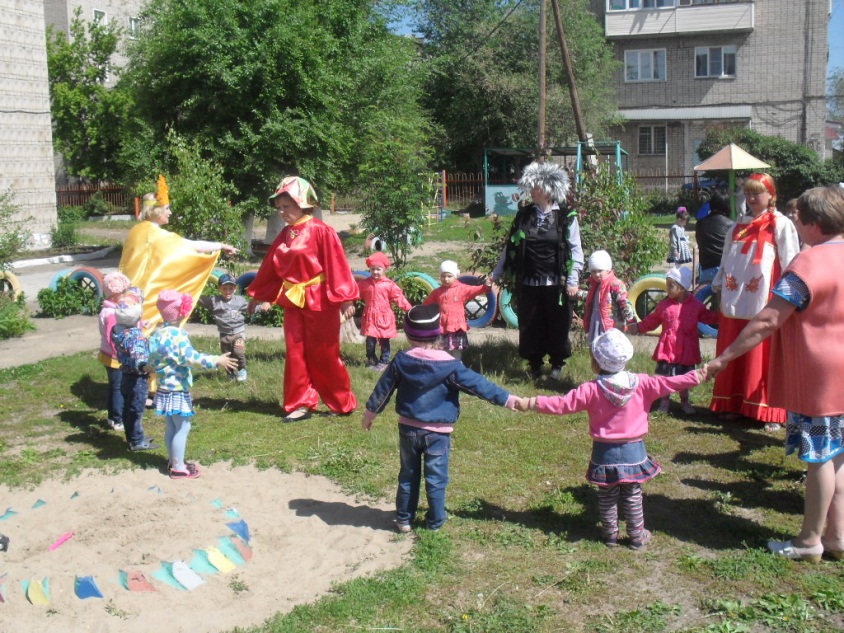 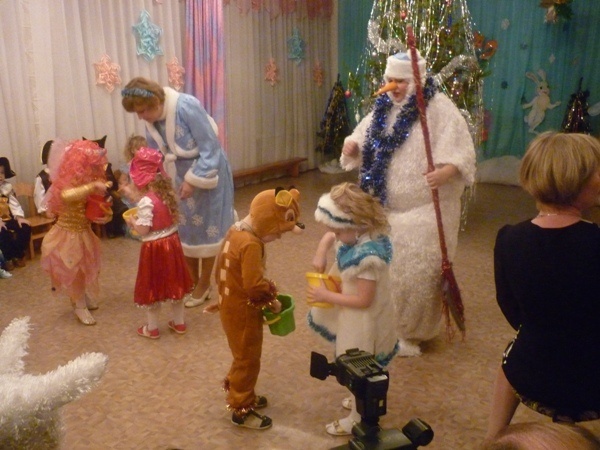 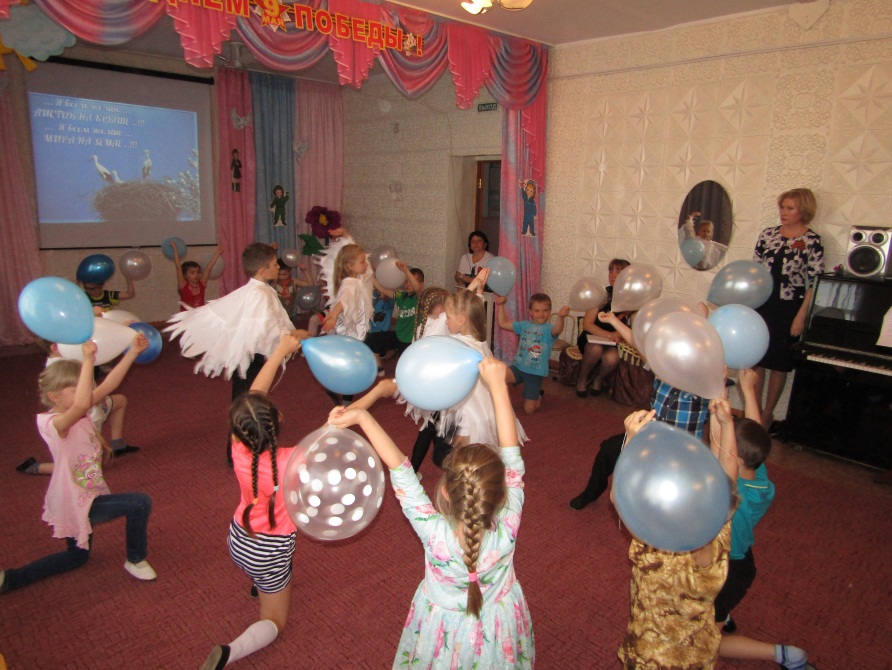 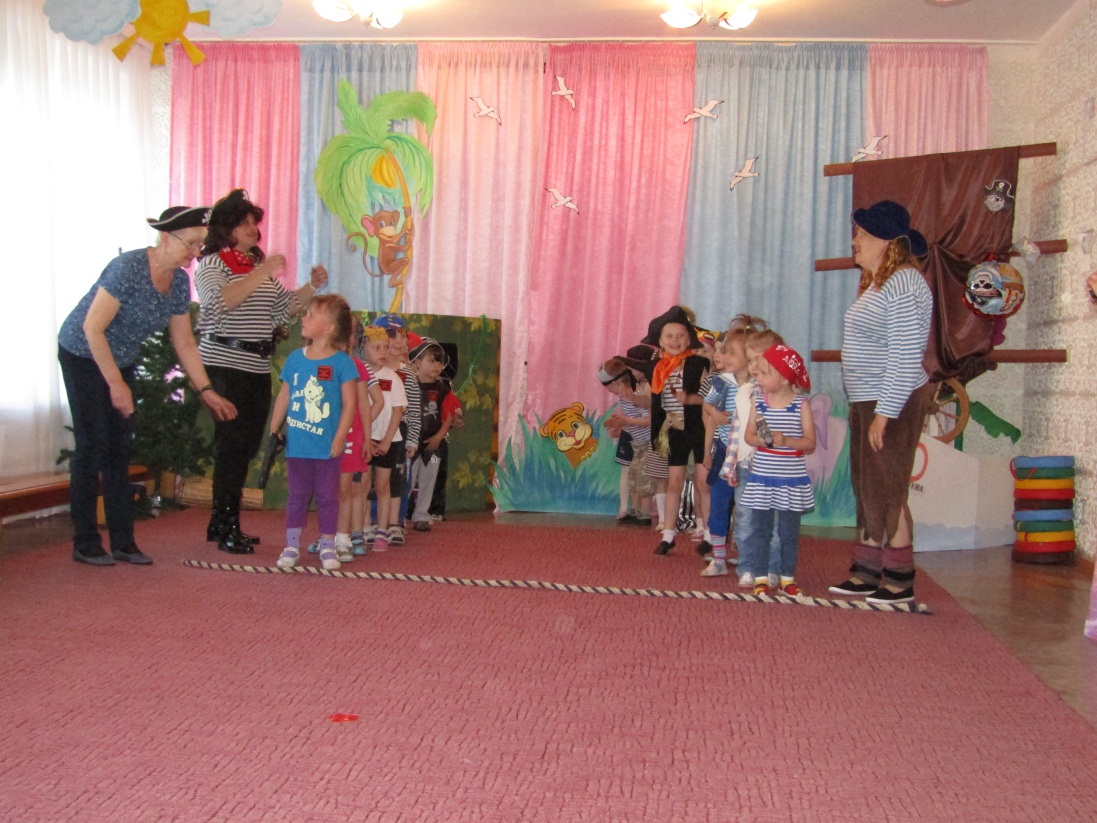 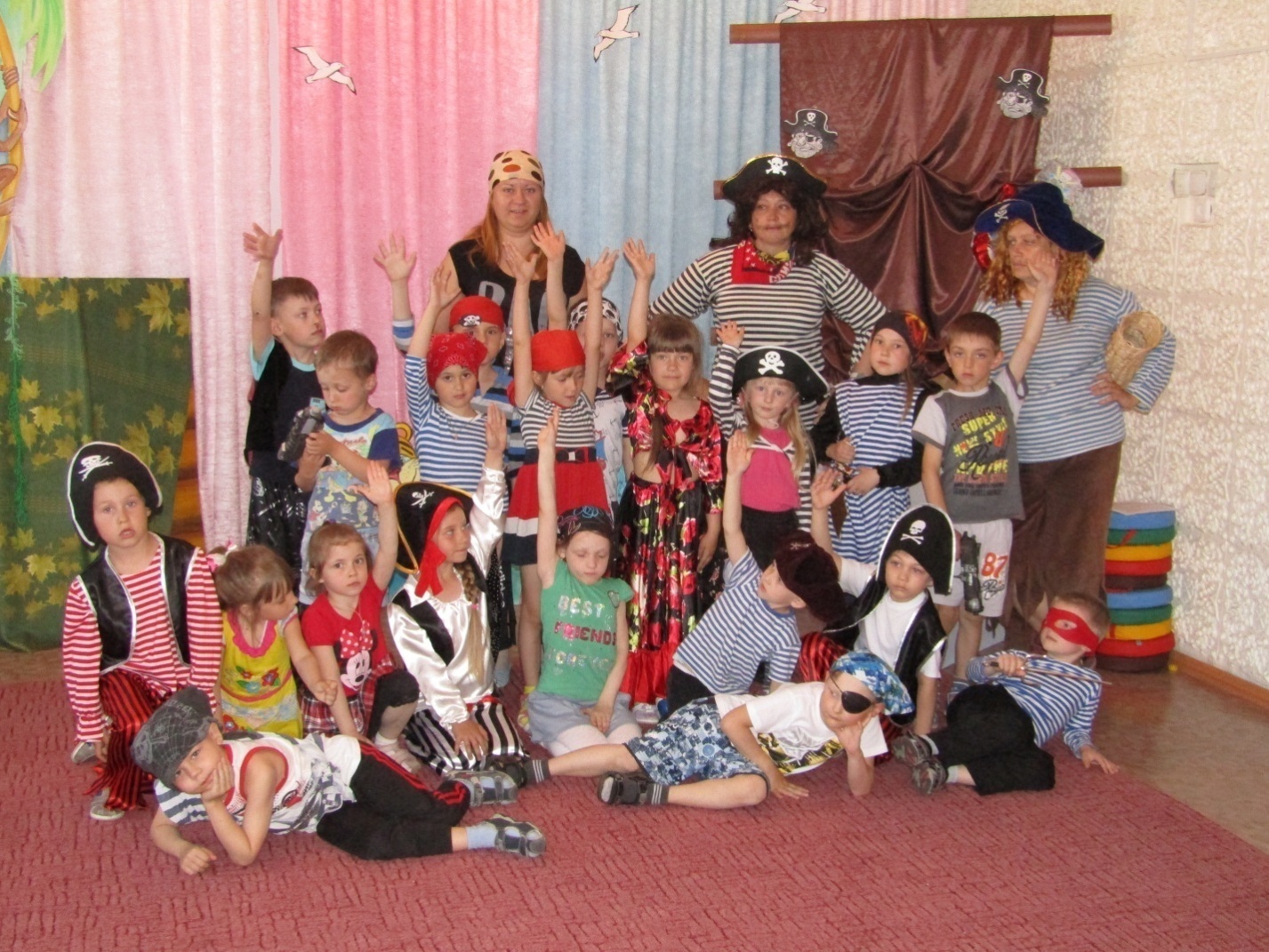 Занятийная деятельность.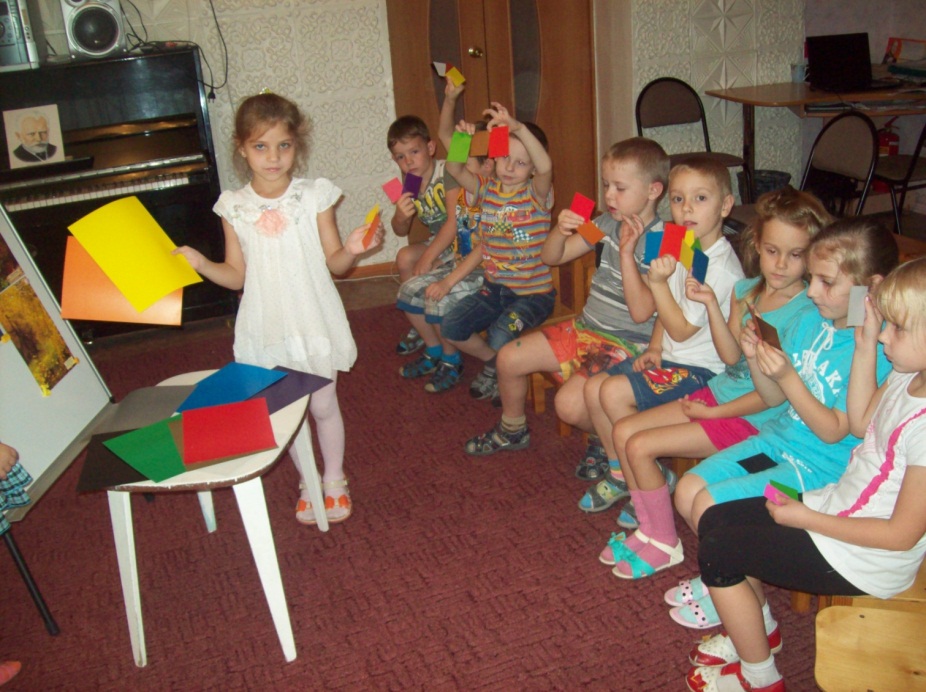 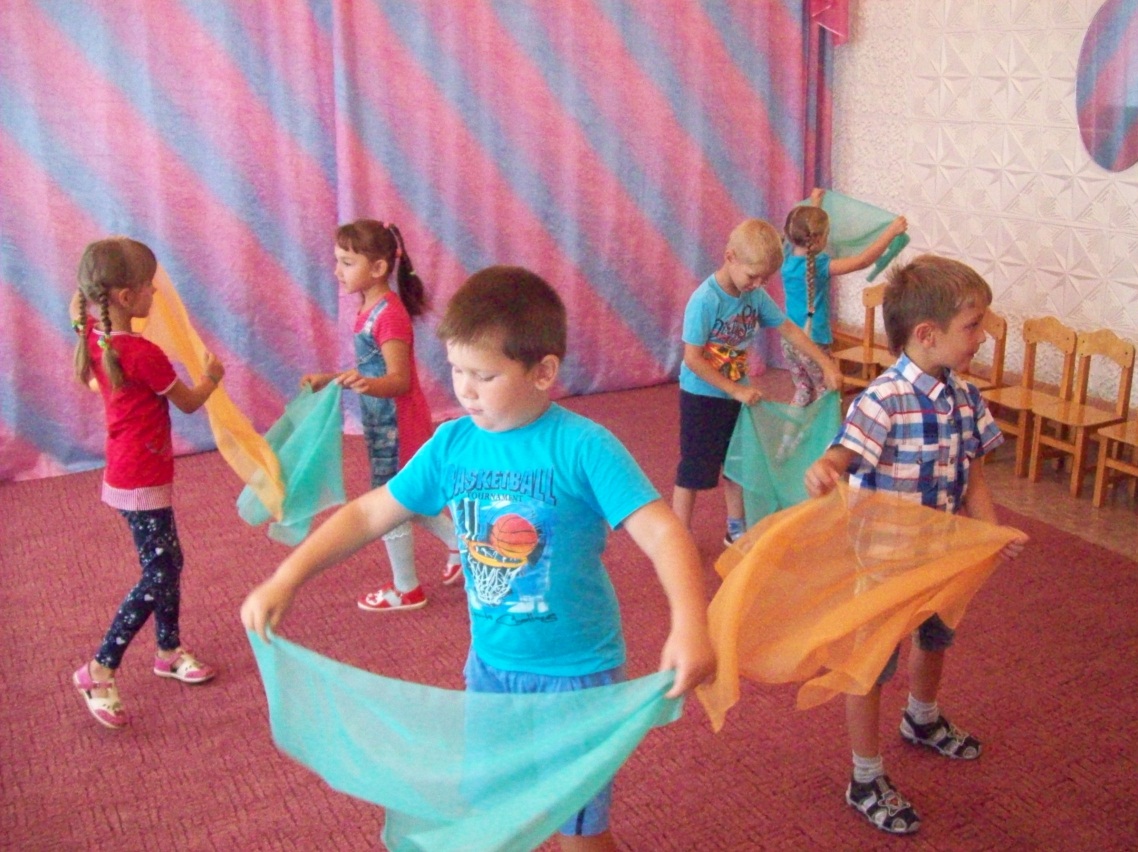 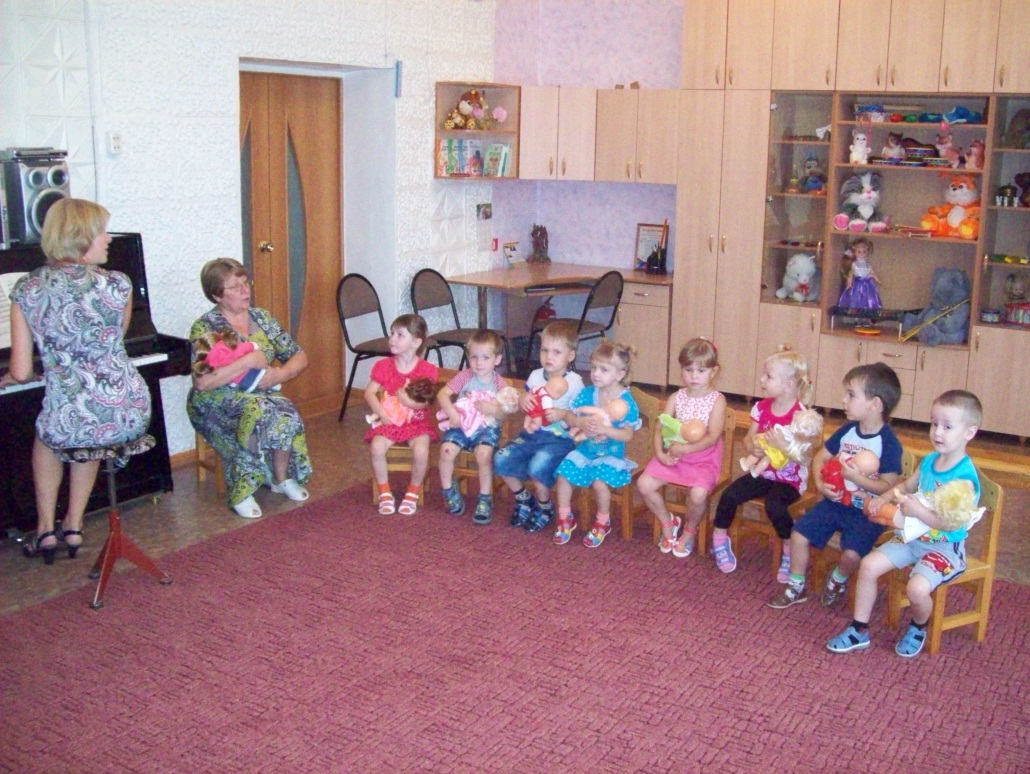 Живопись и музыка.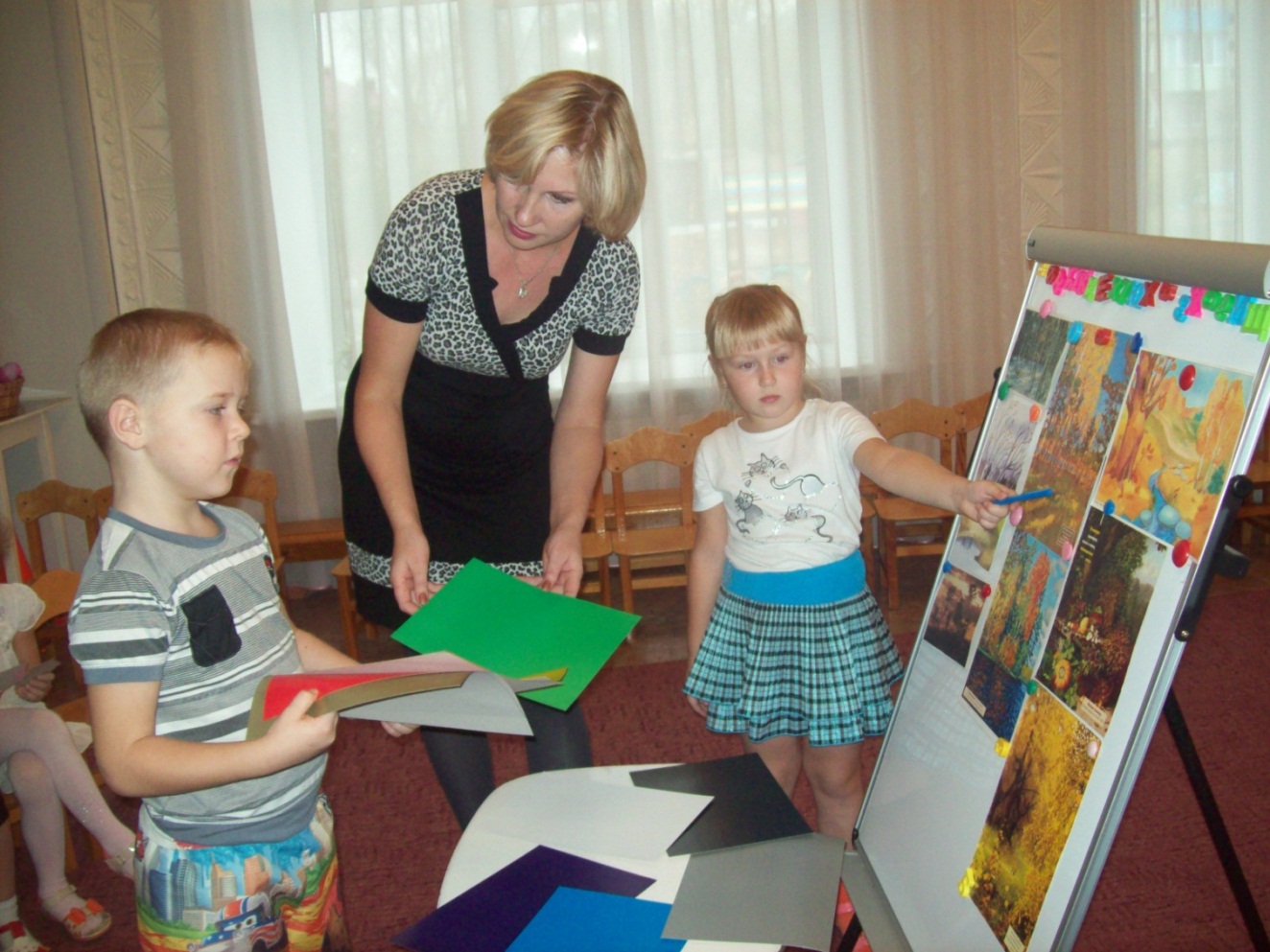 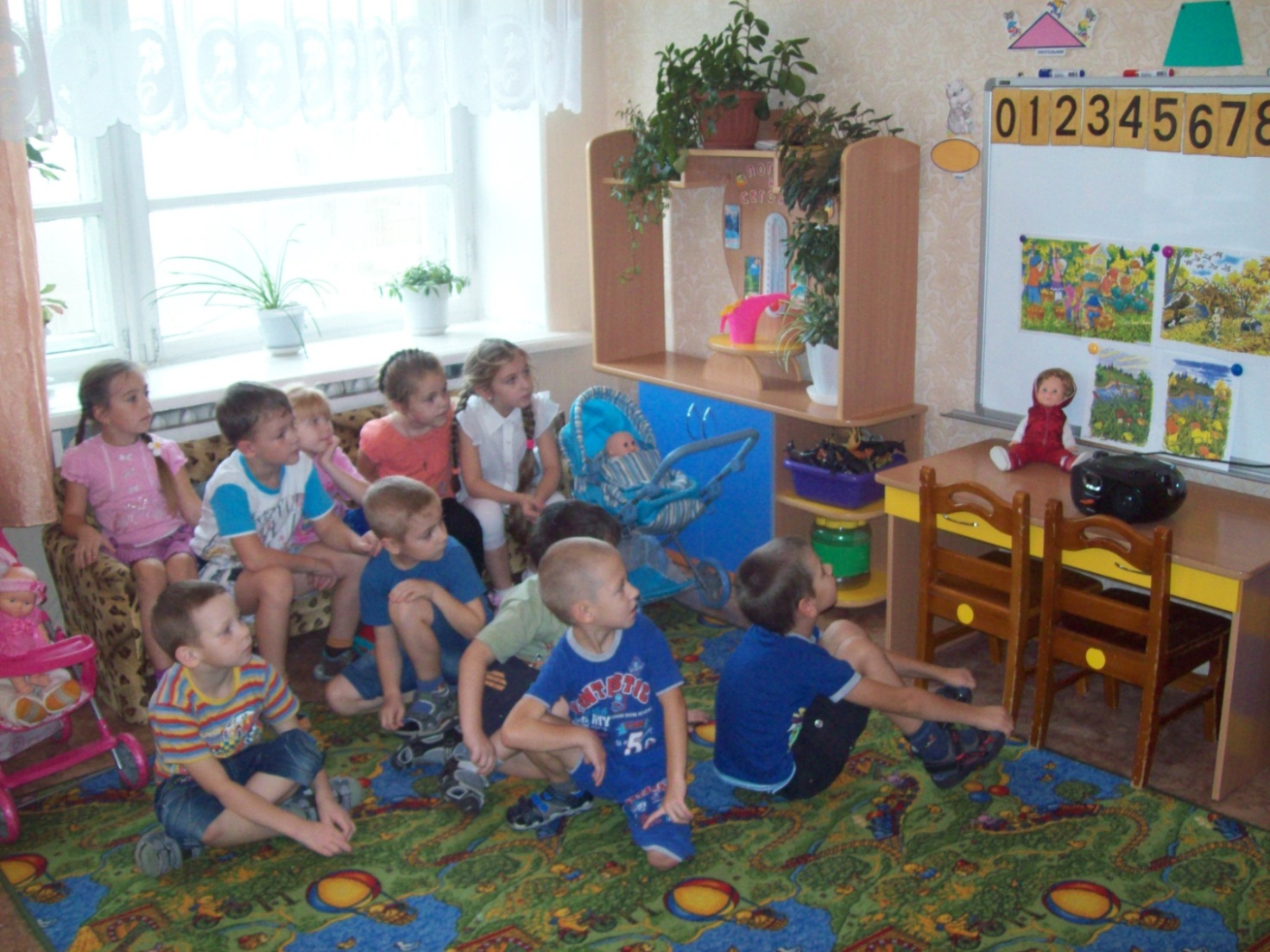 